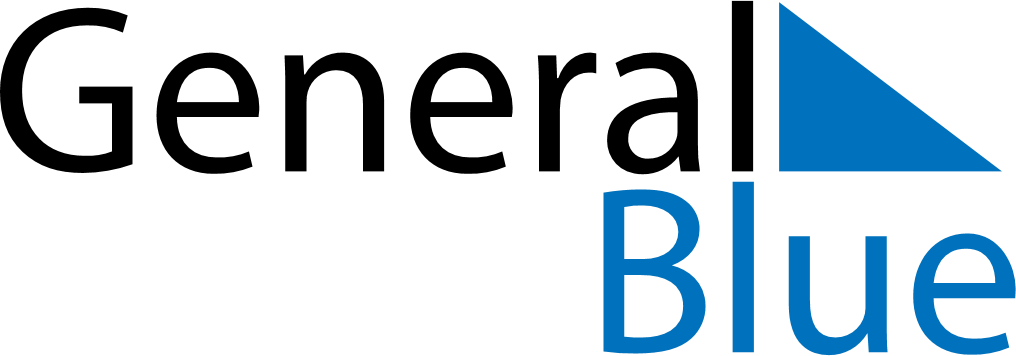 May 2030May 2030May 2030Aland IslandsAland IslandsSundayMondayTuesdayWednesdayThursdayFridaySaturday1234Labour Day5678910111213141516171819202122232425262728293031Ascension Day